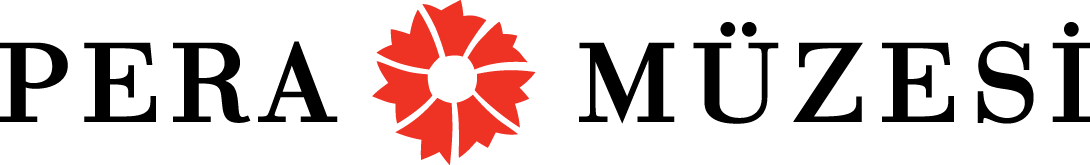 Pera FilmRuhların Derinliklerinde11 Nisan – 7 Mayıs 2023Bir Kadın MeselesiStory of Women  Yönetmen: Claude Chabrol
Oyuncular: Isabelle Huppert, François Cluzet, Marie Trintignant, Nils Tavernier
Fransa 1988, 108', DCP, renkli 
Fransızca, Almanca; Türkçe altyazılıİkinci Dünya Savaşı. Marie 30 yaşında bir ev kadınıdır. Dayanışma duygusuyla hareket ederek komşusu Lucie’nin hoş olmayan bir yükten kurtulmasına yardım edecektir. Ancak insanların geçirdiği zor zamanlar nedeniyle bu, kısa sürede Marie’nin gerçek işi haline gelir: kocalar, savaş esirleri, tek gecelik ilişkiler, hatta Alman Ordusu’ndan askerlerle suçlu ilişkiler. Marie karmaşanın içinde kalır ve para karşılığı kürtaj yaptırır. Kürtajcı Marie, Haziran 1943’te Ceza Mahkemesi tarafından idama mahkûm edilir. Aynı yıl 31 Temmuz’da giyotinin bıçağı Fransa’da ölüme mahkûm edilen son kadınlardan birini idam edecektir.Paula Rego: Masal Anlatmak Paula Rego: Telling Tales
Yönetmen: Jake Auerbachİngiltere, 2009, 47', HDD, renkli İngilizce; Türkçe altyazılı Portekiz doğumlu Paula Rego, İngiltere’nin önde gelen sanatçılarından biri. Bu samimi film, sanatçıyı Madrid Reina Sofia müzesindeki retrospektifinden Londra’daki stüdyosunun mahremiyetine kadar takip ederken erişilebilir olsa da en özel temaları ele alan eserler üretme zorunluluğu hakkında mizah ve samimiyetle konuşuyor.Son Sanat FilmiThe Last Art FilmYönetmen: Jake AuerbachKatılımcılar: Tracey Emin, Grayson Perry, Paula Rego, Celia Paul, Frank Auerbach, Allen Jonesİngiltere, 2012, 95', HDD, renkli İngilizce; Türkçe altyazılı Bu, sanat hakkında bir film; sanat tarihi ya da sanatın akademik incelemesi ya da sanat piyasasındaki dalgalanmalar ya da son sergiler değil, sanatçıların üretim süreçlerini başlatan ve üretime devam etmelerini sağlayan etkenlerle ilgili. Belgesel, içgüdüler, mizaçlar, pratiklikler ve azim hakkında. Çalışmanın nasıl gerçekleştiği ve çalışma hayatından çalışma hayatına sanatın nasıl aktarıldığı hakkında...Paula Rego: Sırlar ve HikâyelerPaula Rego: Secrets & StoriesYönetmen: Nick WillingKatılımcılar: Paula Rego, Nick Willing, John McEwen, Victoria Willing, Victor Willing, Lila Nunesİngiltere, 2017, 92', HDD, renkli İngilizce; Türkçe altyazılı Paula Rego'nun yaşamına ve eserlerine, oğlu Nick Willing’in yönettiği eşsiz bir bakış. Mahremiyetine düşkünlüğü ve ketumluğuyla tanınan Rego ilk kez içini döküyor; faşizmle, kadın düşmanı bir sanat dünyasıyla ve manik depresyonla mücadele ettiği benzersiz hayatına dair sırlar ve hikâyelerle oğlunu şaşırtıyor.Babasının kadınlar için iyi olmadığını söylediği Portekiz’de doğan Rego, Londra’ya yerleşmeden önce güçlü resimlerini diktatörlüğe karşı bir silah olarak kullandı ve kürtaj hakları gibi kadın sorunlarını hedef almaya devam etti. Ancak her şeyden önce, resimleri kişisel trajediler ve garip gerçeklerden oluşan samimi bir dünyaya şifreli bir bakış niteliğindedir.Nick Willing, ev videoları ve aile fotoğraflarından oluşan dev bir arşivi, 60 yıla yayılan röportajlar ve Rego’nun atölyesinde çalışırken yaptığı derinlemesine çalışmalarla birleştiriyor. Ortaya, mirası yıllara meydan okuyacak bir sanatçının pastel, karakalem ve yağlıboya ile grafiksel olarak resmedilmiş güçlü bir kişisel portresi çıkıyor.JaneThe JanesYönetmenler: Tia Lessin, Emma PildesKatılımcılar: Abby, Judith Arcana, Heather Booth, Eileen, Laura Kaplan, Patricia Novick-RabyABD, 2022, 101', DCP, renkli İngilizce; Türkçe altyazılı Oscar adayı Tia Lessin ve Emmy adayı Emma Pildes tarafından yönetilen ve Pera Film’de Türkiye prömiyerini gerçekleştirecek bu güncel belgesel, kendilerine Jane adını veren kürtaj aktivistlerinden oluşan bir yeraltı ağının açığa çıkma hikâyesini anlatıyor. Kod adları, paravanlar ve güvenli evler kullanan bu beklenmedik “kanun kaçakları” grubu, Roe v. Wade’den önceki yıllarda ihtiyacı olan kadınlara yardım etmek için kürtajı yasaklayan eyalet yasama organına, bunu kınayan Katolik Kilisesi’ne ve bundan kazanç sağlayan Chicago Mafyası’na meydan okuyarak kişisel ve profesyonel hayatlarını riske attı. Orada bulunanların daha önce hiç görülmemiş ilk elden anlatımlarına yer veren belgesel, Jane’in 11 binden fazla kadına bakım sağlama çalışmalarını anlatıyor. Üreme haklarının bir kez daha manşetlere taşındığı şu günlerde, Jane, kürtaj hakkının anayasal olarak onaylanmasından önceki ABD’nin çarpıcı bir portresini sunuyor.